Publicado en Valladolid el 19/05/2017 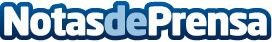 Javier Rozas Martín, nuevo director de exportación de Grupo MatarromeraJavier Rozas y su equipo tendrán como objetivo principal estimular el crecimiento de la compañía en mercados como Europa, América o AsiaDatos de contacto:Juan Manuel Dortez Herranz606225027Nota de prensa publicada en: https://www.notasdeprensa.es/javier-rozas-martin-nuevo-director-de Categorias: Gastronomía Castilla y León Nombramientos Recursos humanos Consumo http://www.notasdeprensa.es